
Sustainable Housing for Artist’s & Creatives  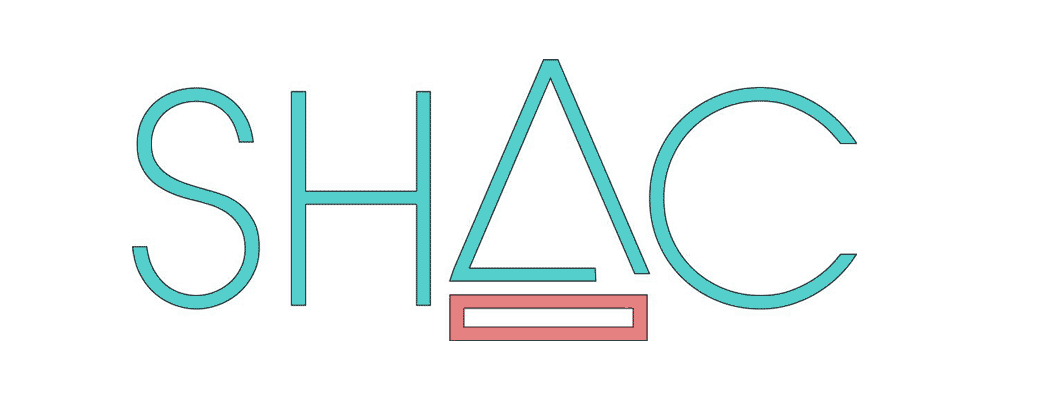 Member Application FormI am applying to become a member of SHAC. I have read and agree to abide by the SHAC Constitution and Guidelines.Name Address   TelephoneEmailEmergency contact               Are you applying               for housing?Art / Creative practice                        SignatureDate